虚席以待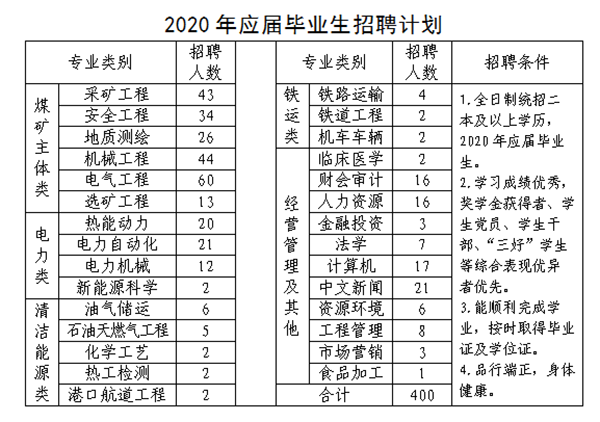     三、你的待遇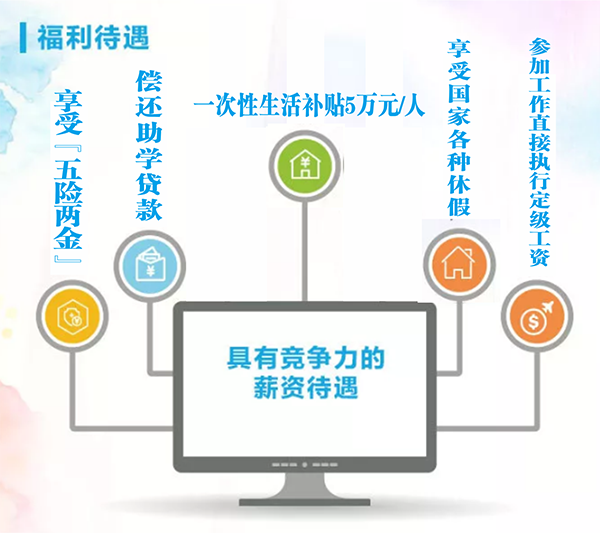 